Theme: Identity and CultureThis is a 7/8/9 answer model for writing. The bold sections are the boosters for top grades Produce the Spanish under on the line provided. When you sit your exam the exam board expects you to write to this standard. Remember the bold sections are 7-9 grade boosters.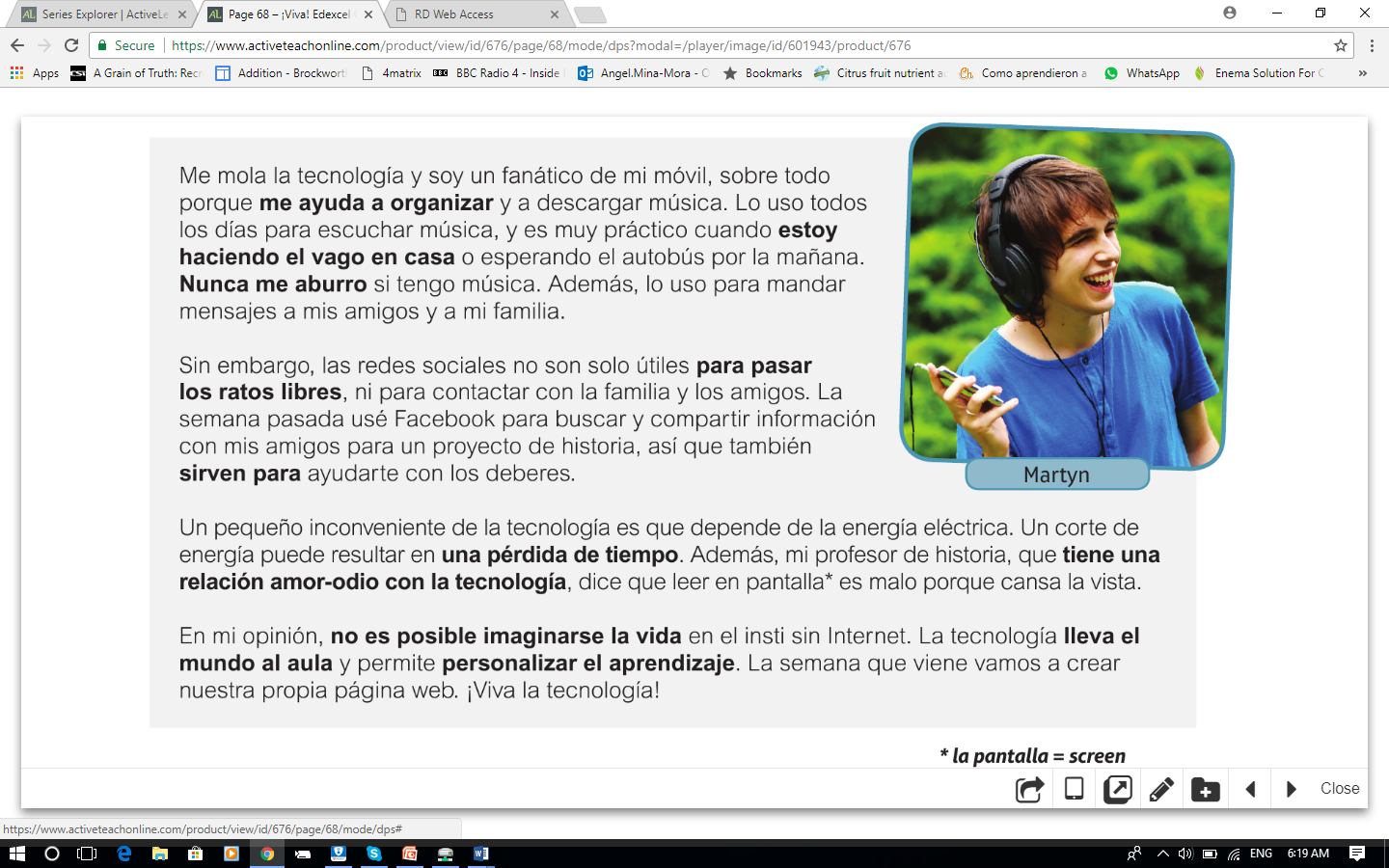 I love technology and I'm a fan of my mobile mainly becauseit helps me to organise and download music. I use it everyday to listen to music and it's quite practical when I'm waiting for the bus in the morning.I never get bored if I have music. Besides, I use it to send messages to my friends and family. However, social networks are not useful to spend leisure time onlyor to contact family and friends. Last week I used Facebook to search and share informationwith my friends for a history project, so they also serve to help you with your homework.A little inconvenience about technology is that it depends on electrical energy,a power outage can result in a waste of time.Besides, my history teacher that has a love-hate relationshipwith technology says that screen reading is bad because it tires the sight.In my opinion, it's not possible to imagine life at school without Internet.Technology brings the world into the classroom and allows to personalise learning. Next week we are going to create our own website. Long live technology!!!!!!!!!!!!!!!!!!!!!!!!!!!!!!!!!!!!!!!!!!!!!!!